Buchan, Gelantipy and Districts Renewal Association (Incorporated)AgendaVenue: online only via ZoomDate: 22/06/2021Meeting time 6pm Invitees:	Committee: D Graham, K Hodge, J Coates, Anne Brewer, K Pearce, Donna Mraz	Council Representatives: S Healy, E Aldersea	Guests: 	Gallery:Apologies: J Sutton, G Brick, A Henderson, C CooperMinutes of meeting: Minutes from 25 May, Moved by Kirstie, Seconded by DonaldBusiness arising from minutes: Letter to BRV has been sentWorking group for the pillars has happenedLER review – documentation via email to the CRC Chairs, the next round will be a grant-based round despite the feedback from CRCs that this isn’t workingWill likely be delayedParks Vic update included in the Phoenix this monthAction: Need to decide on a date to strategically plan for next round of grants etcFlow chart with community engagement went into this month’s PhoenixAction: A4 print outs to be put up around town noticeboards later this weekTreasurers Report: 	Balance: $83,624 in business accountSee Treasurer’s Report belowMoved by Kirstie, seconded by DonnaGeneral Business:Follow up from Parks Vic conversation (Kate)Phil’s email about One Tree Hill (sent with meeting info)Janice: suggestion put to her by community members that it would be nice to recognise John Brownridge. One Tree Hill has been a popular picnic point, nice to get tables and infrastructure re-instated.Kate is concerned about just focussing on John’s contribution, suggesting we find a way to feature John and more of the story of the area as well. A historical story of the area through the signage. Donald and Anne don’t see a need to change the name of the hill.Action: Use concept of recognising historical periods for interpretive signage, featuring John’s contribution to forestry and fire managementKate to write letter to Parks Vic stating we’re happy for them to provide picnic tables, bbq and historical/interpretive signage recognising the history and John Brownridge’s contribution to the forestry and fire management. CRC will work to put together the information needed for signage (Kate has some existing information to provide to Parks Vic)Two picnic tables and a BBQ requiredJanice will contact John to find out his choice of treeNew native tree to be plantedBridge updateTemporary measure to be put in place as soon as possibleCommunity Renewal Plan development (Suzie)Pillars listSend document to everyone today with everything collated, about 90% pulled togetherAction: committee to provide feedback over the next weekThis will be useful for Suzie to use in the development of the renewal planProposal for plan developmentSuzie proposing that she takes on writing the plan and will bring back to committee to check through rather than engaging a consultant which will be time consumingAll agreed Suzie can take on this workAction: Suzie to draw up project plan and send out before next meeting to committeeTelecomms project update (Suzie)The survey closed on Friday last week, good response across the district. Results to be packaged up and sent to consultant. Suzie has requested the Buchan results on their own, along with the municipality wide results.Engaging Chris Mathers to provide input on behalf of committeeSuzie has linked up Chris with the consultant but not news yetChris should be reimbursed for his time to talk to the consultantMotion: Committee endorsed engaging Chris Mathers to provide input for the telecoms project and he will be reimbursed for his time by the committee (max: $500). Moved by Kirstie, seconded by AnneStreetscape project update (Suzie and Anne)See Fact Sheet attached to meeting infoWebsite link: https://buchandistrictsrenewal.com.au/index.php/buchan-main-street-and-linkages-project/The project has committed to providing an update in the Phoenix when there is something to update, first update went in this month’s issueAll land owners in the Main St will be contacted in the coming weeks (Erin and Suzie to do)Updates to be included on the Facebook page as wellWe had meeting last month and one coming up on FridayThe streetscape and walking track will be separate projects, walking track to progress on its own. Civil engineer contracted (Neil Streeter)Consultants have been appointed to manage the activation part of the project, they are coming to Friday’s meeting this weekProactive engagement to begin in July, a lot of community consultation along the wayDonation to school and kinder (Kirstie)Kirstie remembers the discussions around this decision ($1500 to each)Also discussed donating $3000 to youth programs, this hasn’t happened yetNo motion moved at the time in minutes$1500 to be donated each to school and kindergarten, also $3000 to youth programs. To be used for tools to aid in children’s learning. Motion: Committee endorsed donation of $1500 to kindergarten and school and $3000 pledge to youth based programs. Moved by Kirstie, seconded by Donald.Tourism Opportunity Plan update (Suzie)This is one of the three prioritiesThis project is being run in 3 districts (Erinunderra to Snowy, Cann Valley and Buchan)See purpose and brief below agendaCall for representatives from committee (2 needed)Kirstie already nominatedDonald nominated (or Chris)Kate is going to ask Chris Cooper if he’s interestedCall out for community representation (4 needed)Kate thinks we need to get someone from north of Buchan is neededNew café owners might be interested and W Tree Sunrise EnterprisesAction: call out to community members through our communication channels – Facebook, email membersWorking groups needed:	Budget/planning teamKate, Kirstie and Anne nominated to join this working groupPlanning group for the park consultationDonald, Kate and Donna nominatedThree priorities update (Suzie)Play Space projectDeveloped a request for quote, handed over to BRV, exception approved to find someone off the panel8 designers have received a request for quote – due 9 JulyRec ReserveLand ownership elementSuzie has written a report to support Buchan community to look at options for land purchase, to be presented to CouncilNext meeting: Thursday 22 JulyMeeting closed:  7:10pmMinutes written by: Erin AlderseaChairperson: K HodgeSigned: Date:Treasurer’s Report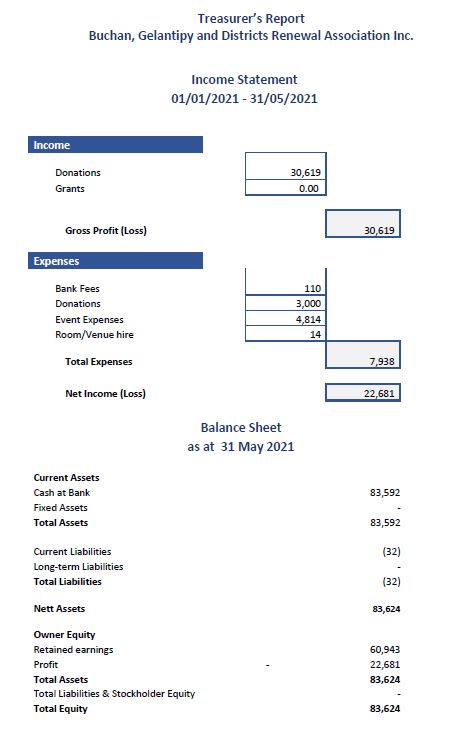 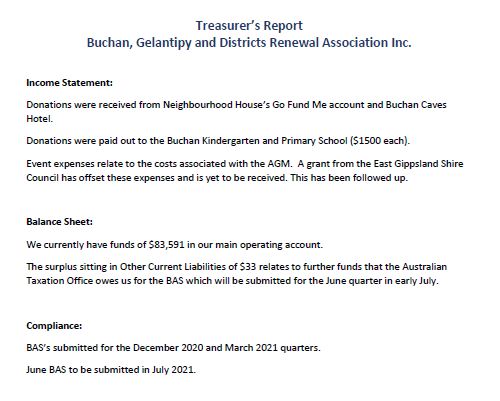 Tourism Opportunity Plan purpose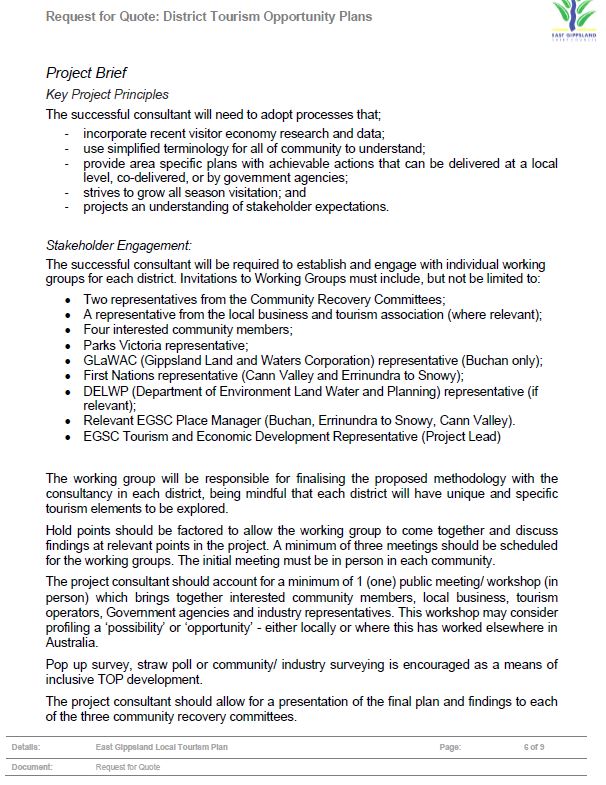 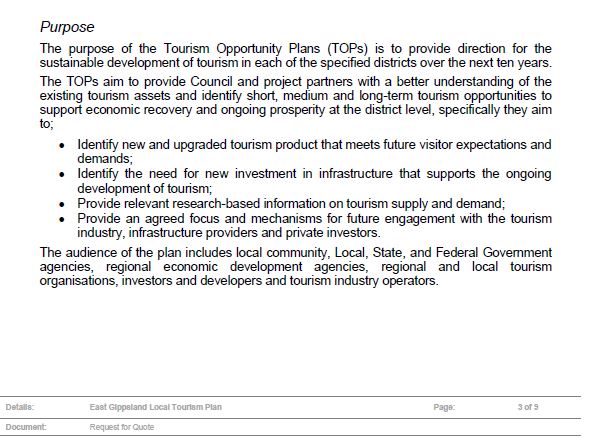 